ABSTRACT TEMPLATE FOR HITBASS 2019First I. Author1, Second Author2 1Affiliation for Author I, Province, Country2Affilitation for Author II, Province, CountryBACKGROUND/OBJECTIVES: This section should include the latest information on the topic and key constructs of interest.  Where relevant, a conceptual/theoretical framework undertaken should be explicitly stated. Also, a novelty of the research project should be addressed that goes beyond the statement that “this has not been examined before”.  A clear purpose of the study should be presented with respective hypotheses, where relevant.METHOD: A research design with analysis aligned with the purpose of the project should be explicitly stated. A short description of the procedures/instrumentations should also be provided. The method section should briefly describe the participants and the sampling method involved, if the methodology involved recruitment of subjects. RESULTS: If desired, the results could be reported using a line or a bar graph, preferably according to the APA formatting style.  Aside from the descriptive statistics, if inferential analyses were involved the value of test statistic, degrees of freedom, and effect sizes should be reported. 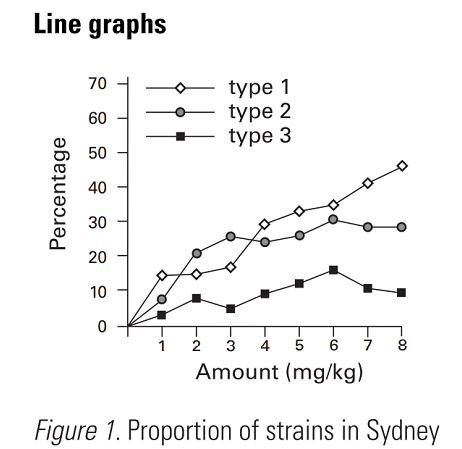 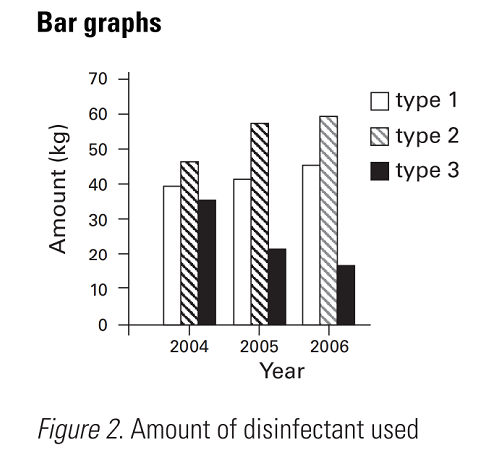 CONCLUSION/IMPLICATION: This section should contain the most important take-home message of the study, expressed in a few precisely worded sentences. A clear practical/clinical relevance should be discussed, and where relevant what the study adds conceptually to the existing knowledge base.  Suggestions for future research or a short discussion of the relevant limitations is also valuable. HITBASS 2019Presenting Author DetailsLast Name 							First Name  					    Title 		Email  						                 	Institution 	               		                             	Department 		  		                         		  Mailing Address _________________________________________________________________________________________________________________________________________________Preferred Presentation TypeOral	PosterPreferred Topical SessionDigital Health TechnologiesClinical & Health Research for Well-Being & Human PerformanceModern BiotechnologyBioinformatics​, Imaging and Personalized HealthBiomechanics